Art Masterpiece3rd Grade – 4th QuarterLesson: Jeff KoonsThank you for volunteering to teach the students an Art Masterpiece Lesson!Please coordinate with your teacher on a day and time, it is flexible and should be convenient for both of you.  The lesson should take about 1 hour of your time in the kid’s classroom.Review the lesson plan and PowerPoint presentation provided.  Please feel free to add/change the PowerPoint if you would like. There are 2 YouTube videos embedded into the presentation, it is set to play automatically and advance to the next slide at 1min 15seconds, if it doesn’t you can click to the next slide.  The second video is set to begin at 1:35, you will click to advance to next slide. Please be mindful of any ads that may pop up, unfortunately we cannot control that.  Please email the teacher with your final PowerPoint before your scheduled time.  **IT IS VERY IMPORTANT TO PLAY THE SLIDESHOW IN POWERPOINT NOT GOOGLE SLIDES, IF YOU DO NOT, THE SLIDESHOW WILL NOT RUN SEAMLESSLY & PROPERLY**Everything you need for Art Masterpiece are in specific labeled plastic tubs.  The tubs can be found in the work room (front desk can direct you), on the top shelf, labeled by grade.  After you have finished teaching the Art Masterpiece Lesson, please ensure to clean all supplies & pack everything back into the tub so the next class can use it.  Activity Instructions:Supplies Provided: balloon dog, colored construction paper, students have markers or crayons, scissors & glue sticksGive each student a colored construction paper – have them write their name on it Give each student a balloon dog paperInstruct them to draw their “scene” ie. Cityscape, park, home etc. on the construction paperNext they will color their balloon dogCut out the balloons and glue to their scene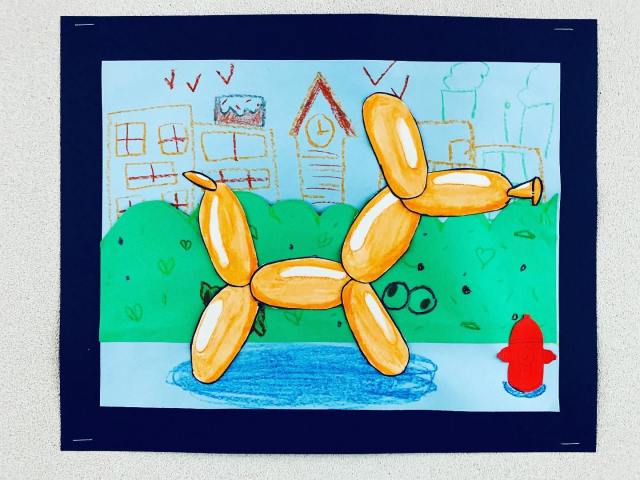 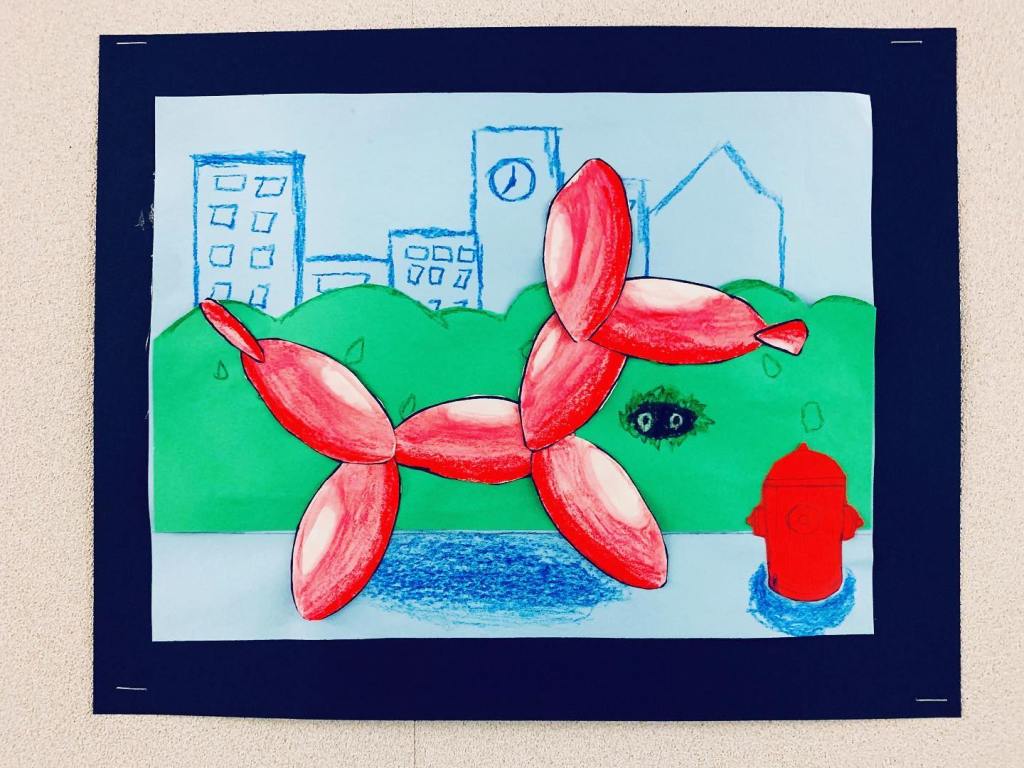 